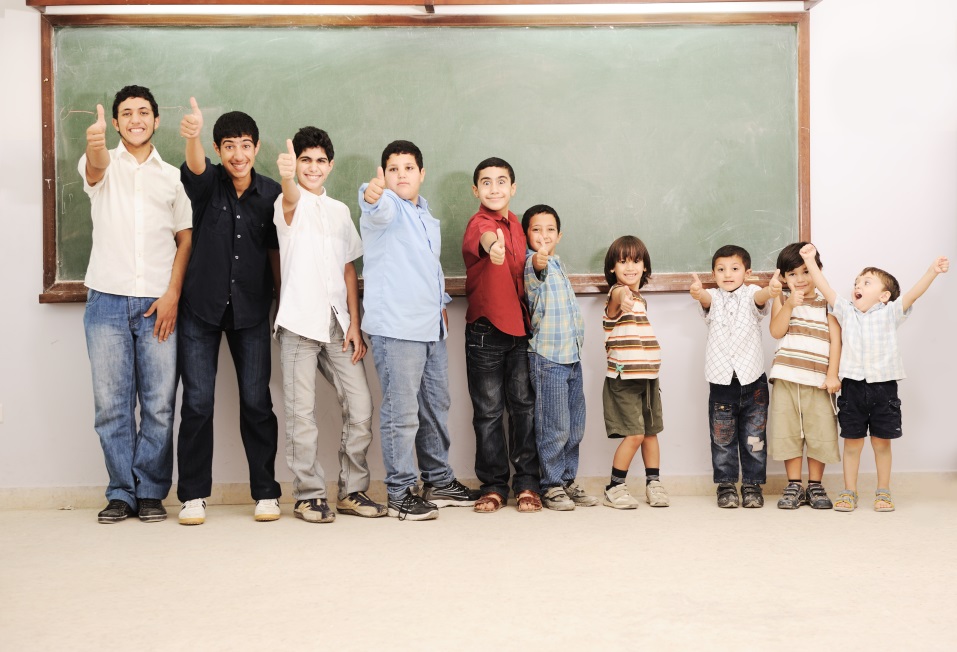 BewerbungsformularUm sich für die Career Academy Vol. 3 zu bewerben, füllen Sie bitte dieses Formular vollständig aus und schicken es gemeinsam mit Ihrem Lebenslauf, Maturazeugnis und letztem Abschlusszeugnis an careercenter@uni-graz.at. Persönliche AngabenAnrede:		 Frau    HerrTitel:		Vorname:	Nachname:	Straße/Nr.:	PLZ/Ort:	 	Tel.: 		E-Mail: 			StudiumStudienrichtung/en	(voraussichtlicher)  Abschluss1. 				Monat / Jahr2. 				Monat / Jahr3. 				Monat / JahrMotivationWarum möchten Sie an der Career Academy teilnehmen? Bitte beschreiben Sie ca. auf einer halben A4 Seite Ihre Beweggründe für Ihre Bewerbung.Welche brennenden Fragen möchten Sie von Unternehmens-VertreterInnen unbedingt beantwortet haben?Welche Wünsche haben Sie in Bezug auf das Zusammentreffen mit Unternehmen (wie z.B. Unternehmensführungen etc.)?Einverständniserklärung Es besteht meinerseits ehrliches Interesse, an der Career Academy 2014 teilzunehmen. Darüber hinaus verfüge ich über die zeitlichen Ressourcen (29.9. – 1.10.2014 / ganztags).Wir freuen uns auf Ihre Bewerbung!Ihr Uni Career CenterKontaktUni Career CenterMMag. Sigrid Maxl-StudlerLiebiggasse 9, 8010 GrazTel: 0316/380-1048  I  Mail: sigrid.maxl-studler@uni-graz.at